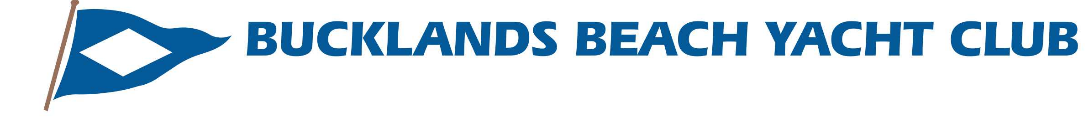 FARR 1020 CLASS CHAMPS18th & 19th June 2021ORGANISING AUTHORITY:	Bucklands Beach Yacht Club				P O Box 54 005				The MarinaAuckland 2144		Ph: (09) 534 3046 Email: accounts@bbyc.org.nz SAILING INSTRUCTIONS1.0	Rules1.1	The Championship will be governed by the 'rules' as defined in “The Racing Rules of Sailing”.1.2	The YNZ Safety Regulations Keel Boat’s Part II Category 5 shall apply.1.3	Farr 1020 Class Rules shall apply except where dispensation has been approved by the Farr 1020 committee in writing.1.4	All skippers shall be a financial member of the Farr 1020 Association.1.5	The use of furling headsails is permitted provided the sail fits within the class rules.  1.6	After the first race of the series any change of trim, sails, spars, variation to hull, rudder, keel or propeller must be declared to the BBYC Race office by 1700 hrs on the Friday before the race.2.0	Notices to Competitors2.1	Notices to competitors will be posted on the official notice board located at the BBYC Clubhouse.3.0	Changes to Sailing InstructionsAny change to the Sailing Instructions will be posted before 0900 hours on the day it will take effect, except that any change to the Schedule of Races will be posted by 1930 hours on the day before it will take effect.Any changes made at sea to the Sailing Instructions will be signalled by flying a flag L on the Committee Vessel, and advising all boats on VHF Ch. 774.0	Signals Made Ashore4.1	Signals made ashore will be displayed on the Bucklands Beach Yacht Club Flagstaff.When flag AP is displayed ashore, '1 minute' is replaced with 'not less than 45 minutes in race signal, AP.5.0	Schedule of Races5.1	No Briefing has been planned, 7 races are scheduled for the series:Date			Number of Races18th June		Up to 4 races back-to-back, First warning signal 10:30 hrs19th June		Up to 3 races back-to-back, First warning signal 10:00 hrs6.0	Class FlagsThe class flag will be Blue.7.0	Racing Areas7.1	The Championship will be conducted in the area bounded by Rangitoto Island, Browns Island and Bean Rock.8.0	The CoursesThe course will be up to 7 Windward/Leeward style races as per below. Course 1:	Start to 1 – 1A – Finish.Course 2:	Start to 1 – 1A – Gate G1 or G2 – 1 – 1A – Finish.1A     1			1A     1        	    G1  G2             Start / Finish							      Start/Finish 	        	 (Course 1) 							(Course 2)8.2	Marks 1 and 1a shall be left to port.8.3	The course choice will be signalled by displaying the appropriate Numeral Pennant at or before the Warning signal for each race.8.4	No later than the warning signal, the race committee signal boat will display the approximate compass bearing from the boat to Mark 1.8.5	Mark 1 will be inflatable Orange triangular buoy.8.6	Mark 1A will be an orange teardrop buoy.8.7	Mark 2 will be inflatable Yellow triangular buoy.8.8	A new mark, as provided in instruction 12.1, will be a Black Cylinder.8.9	The starting and finishing marks will be a tall Red Cylinder.8.10	A race committee vessel signalling a change in course is a mark as provided in instruction 11.2.9.0	The Start9.1	Races will be started by using rule 26 with the warning signal given five minutes before the starting signal.9.2	The starting line will be between the staff displaying an orange flag on the Committee Vessel at the starboard end and the port starting mark.9.3   	A boat starting later than four minutes after her starting signal will be scored Did Not Start without a hearing. This changes rule A4 Low Point and Bonus Point Systems, and A5, Scores Determined by the Race Committee.9.4	If any part of a boat’s hull, crew or equipment is on the course side of the starting line at the start signal, the race committee may attempt to broadcast her name and/or sail number on VHF channel 77. Failure to make a broadcast will not be grounds for a request for redress. This changes rule 62.1(a) Redress.9.5	When a subsequent race or series of races are started on the same day the warning signal of the class to start will be preceded by the display of a postponement signal for at least one minute. This instruction will not apply after a general recall or abandonment.10	Recalls:10.1	General: As per RRS 29.2 Following a general recall the race committee will display the first substitute. The warning signal for a new start for the recalled division shall be made one minute after the first substitute is removed (one sound), and the starts for the succeeding divisions shall follow the new start.11.0	Change of the Position of the Next Mark11.1	To change the position of the next mark, the race committee will lay a new mark (or move the finishing line) and remove the original mark as soon as practicable.  The change will be signalled before the leading boat has begun the leg, although the new mark may not yet be in position.  Any mark to be rounded after rounding the new mark may be relocated without further signalling to maintain the course configuration.  When in a subsequent change a new mark is replaced, it will be replaced by an original mark.11.2	Except at a gate, boats shall pass between the race committee vessel signalling the change of course and the nearby mark, leaving the mark to port and the race committee vessel to starboard.  This changes rule 28.1.12.0	The Finish12.1	The finishing line will be between a staff displaying an orange flag on the Committee Vessel and the nearby finish mark.13.0	Time Limits and Target Times13.1	Time Limit 60 minutes.	Mark 1 Time Limit 25 minutes.	Target Time 40 minutes.13.2	Boats failing to finish within 20 minutes after the first boat sails the course and finishes will be scored Did Not Finish without a hearing. This changes rules 35, Time Limit and Scores, A4, Low Point and Bonus Point Systems, and A5, Scores Determined by the Race Committee13.3	No Windward/Leeward races will be started after 1500 hours.14.0	Protests and Requests for Redress14.1	Immediately after finishing a boat intending to protest shall, in addition to the requirements of rule 61.1(a), shall inform the race committee boat at the finishing line of her intention to protest and the identity of the boat(s) protested.  The protesting boat must receive an acknowledgement from the race committee. This changes rule 61.14.2	Protest forms are available at the race office.  Protests and requests shall be delivered there within the protest time limit.14.3	The protest time limit is 90 minutes after the last boat has finished the last race of the day.  The same protest time limit applies to all protests by the race committee and to requests for redress.  Protest time limits will be posted.14.4	Notices will be posted within 30 minutes of the protest time limit to inform competitors of hearings in which they are parties or named as witnesses. Hearings will be held in the Jury room at BBYC at a time and date to be advised.14.5	Notices of protests by the race committee or protest committee will be posted to inform boats under rule 61.1(b).15.0	Scoring15.1	The Low Point scoring system of Appendix A, Scoring will apply. 15.2 	Three (3) races are required to be completed to constitute a series.15.3	When fewer than six (6) races have been completed, a boat's series score will be the total of her race scores.15.4	When six (6) to seven (7) races have been completed, a boat's series score will be the total of her race scores excluding her worst score.16.0	Safety Regulations16.1	Competitors may be inspected at any time during the Championship by YNZ or BBYC Safety Inspectors or Class Measurer.16.2	Boats which fail Safety Inspections shall on the Inspectors recommendation be disqualified.  Redress may be requested under rule 62.16.3	A boat that retires from a race shall notify the race committee as soon as possible.17.0	Prizes17.1	The Farr 1020 Cups will be presented to the First online & Handicap plus prizes as determined by entries at the prizegiving.17.2    Prizegiving will be held no sooner than 90 minutes after the finish of the last race at BBYC. 18.0 Radio Communication18.1	Yachts shall always maintain a listening watch on VHF Channel 77 while racing. Failure to receive a radio message from the Race Committee will not be grounds for redress. This changes RRS 62.1 (a)18.2 	Except in an emergency, a boat shall neither make radio transmissions while racing nor receive radio communications not available to all boats. This restriction also applies to mobile telephones.18.3	Pre & post-race radio communication will be made to the Race Committee on VHF Channel 77.19.0	Disclaimer of Liability19.1	Competitors participate in the regatta entirely at their own risk.  See rule 4, Decision to Race.  The Organising Authority will not accept any liability for material damage or personal injury, or death sustained in conjunction with or prior to, during, or after the regatta.Convener; Hamish Tait 021 022 39963